Информация о проведении Всероссийского урока памяти «Блокадный хлеб» муниципальным органом управления образованияОтчёто проведении Единого урока,посвящённого Дню снятия блокады города ЛенинградаЕжегодно 27 января в России отмечается День снятия блокады города Ленинграда. В честь этой памятной даты с целью воспитания патриотизма, чувства гордости за свою страну, за свой народ, формирования у учащихся осознания исторического прошлого, воспитания чувства сострадания и гордости за стойкость своего народа в период блокады Ленинграда в МКОУ  «Иммунная ООШ» были проведены классные часы, открытые уроки ,мероприятия.27 января 2021 года учитель истории Джафарова Э.Ш.  провела Единый урок для 8-9 классов «Горький хлеб войны» с презентацией и литературной композицией .В ходе урока учащиеся  рассказали о непростой судьбе ленинградской школьницы Тани Савичевой, которая росла в большой и дружной семье. Дети затаив дыхание, слушали рассказ о своей ровеснице, в жизнь которой ворвалась война, которая мужественно и стойко держалась до последнего вздоха, помогала, и поддерживала всех, кто оказывался рядом.Ребята вглядывались в портрет красивой черноглазой девочки, похоронившей свою семью и умершей от дистрофии. Девять листочков дневника со скорбными записями, начертанными карандашом нетвёрдой детской рукой. Таня Савичева – 11 летняя девочка стала символом тех страданий, которые перенесли все жители блокадного Ленинграда. Её история  - история тысяч детей блокадного города, трагедия её семьи – трагедия тысяч семей. Ребята наглядно увидели кусочек хлеба, который на протяжении многих блокадных дней оставался для человека единственным источником жизни и единственной надеждой.Никто из ребят не остались равнодушными. Память о том блокадном Ленинграде, о подвиге Тани Савичевой останется в их сердцах. Кл.рук. 2кл мунгишиева А.В.  провела классный час в ходе занятия ребята познакомились с одной из героических страниц истории нашей страны – событиями блокадного Ленинграда, с жизнью детей и взрослых людей в дни блокады. Саитова М.Х. кл.рук.6 класса  показала  документальный фильм «Непокоренные». Проведены акции «Блокадная ленточка», «Блокадный хлеб».Волонтеры «Де-Кастри» раздавали черный хлеб, испеченный по рецепту военного времени – 125 гр.   26 января в школе с. Савинское работниками СДК проведена беседа к 75-летию снятия блокады. Школьникам было рассказано о детях блокадного Ленинграда, о голоде и лишениях ленинградцев, о стойкости жителей и глубокой веры в победу. Цель данного мероприятия - воспитание у детей патриотизма, чувства гордости за наш  народ, победивший в жестокой войне; изучение истории страны.  Так же часы мужества, информационные часы и беседы проведены в СДК с. Булава, с. Тахта, п. Мариинский Рейд, с. Сусанино, с. Санники, с. Мариинское, СК с.Ухта.С учащимися 5 кл было проведено мероприятие В ходе мероприятия, учащиеся просмотрели фотоматериалы будней блокадного Ленинграда, узнали о трагических событиях того времени: 40 километровой полосе по Ладожскому озеру, как ее называли «Дорогой жизни», связывающей блокадный Ленинград с советскими продовольственными базами. Не остались равнодушными к увиденному, удивлялись героизму людей, их вере в Победу. Особенными чувствами прониклись они к судьбе маленькой девочки Тани Савичевой. Ее дневник стал одним из символов Великой Отечественной войны. И, конечно же, в исполнении участников композиции звучали стихи и песни, написанные поэтами в блокадные дни и послевоенное время. 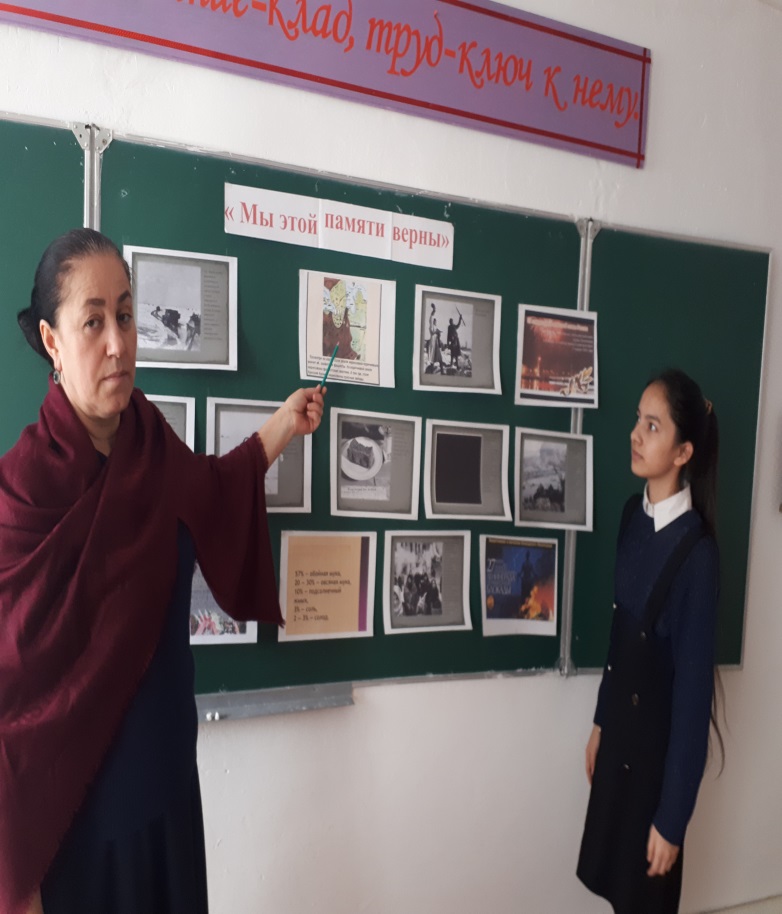 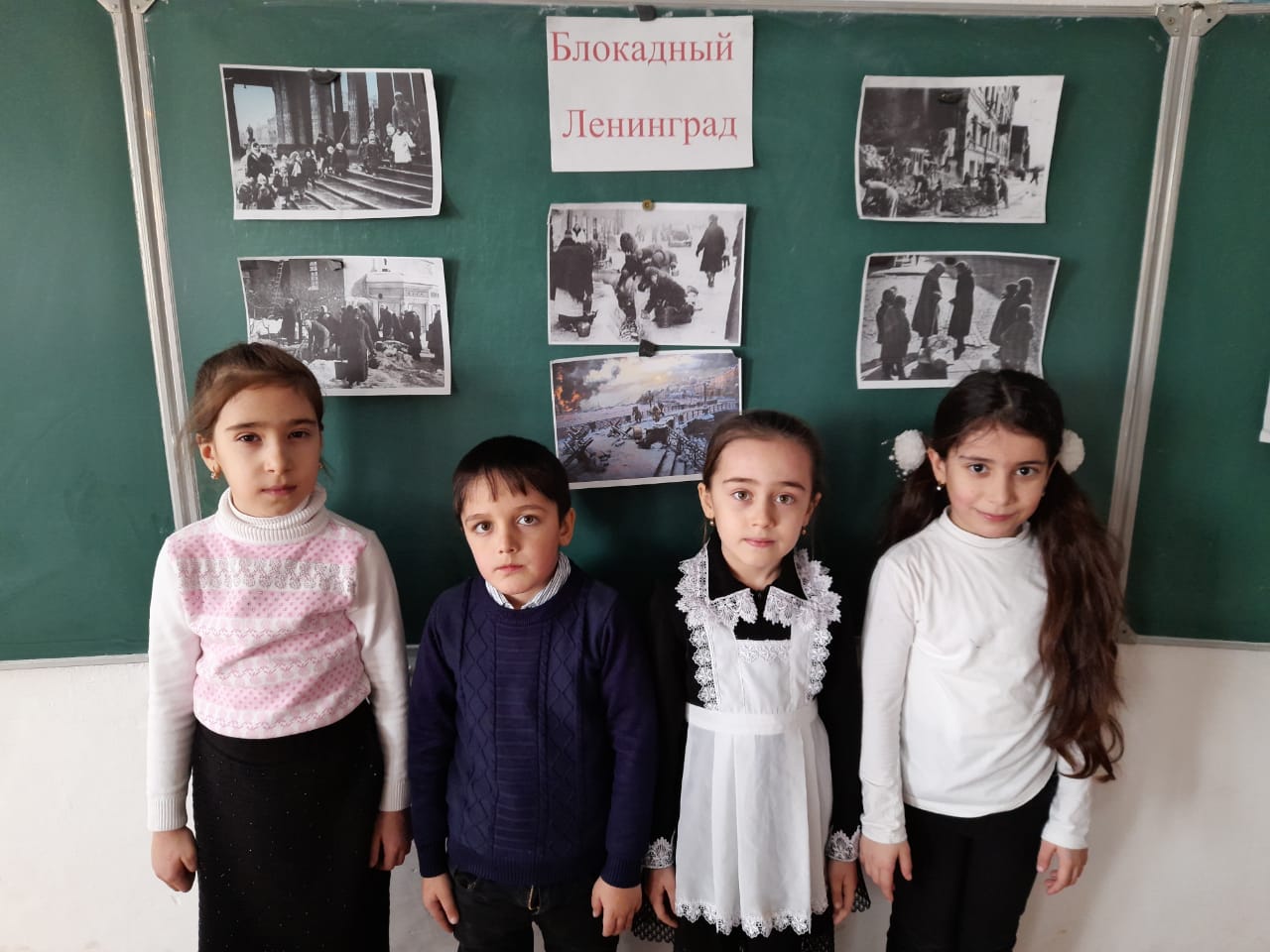 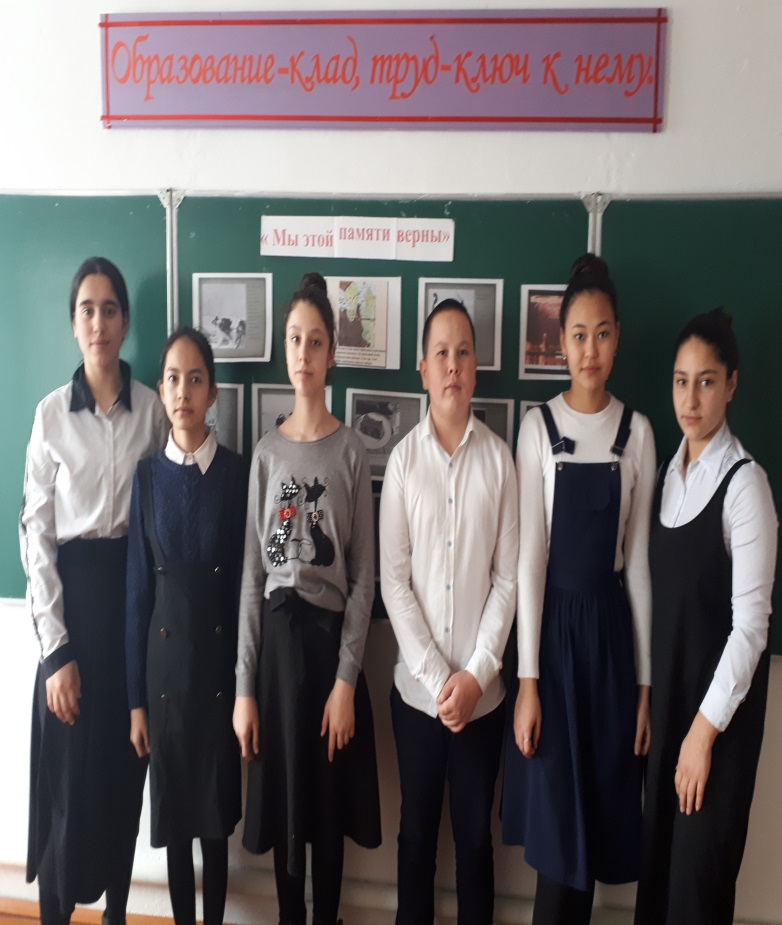 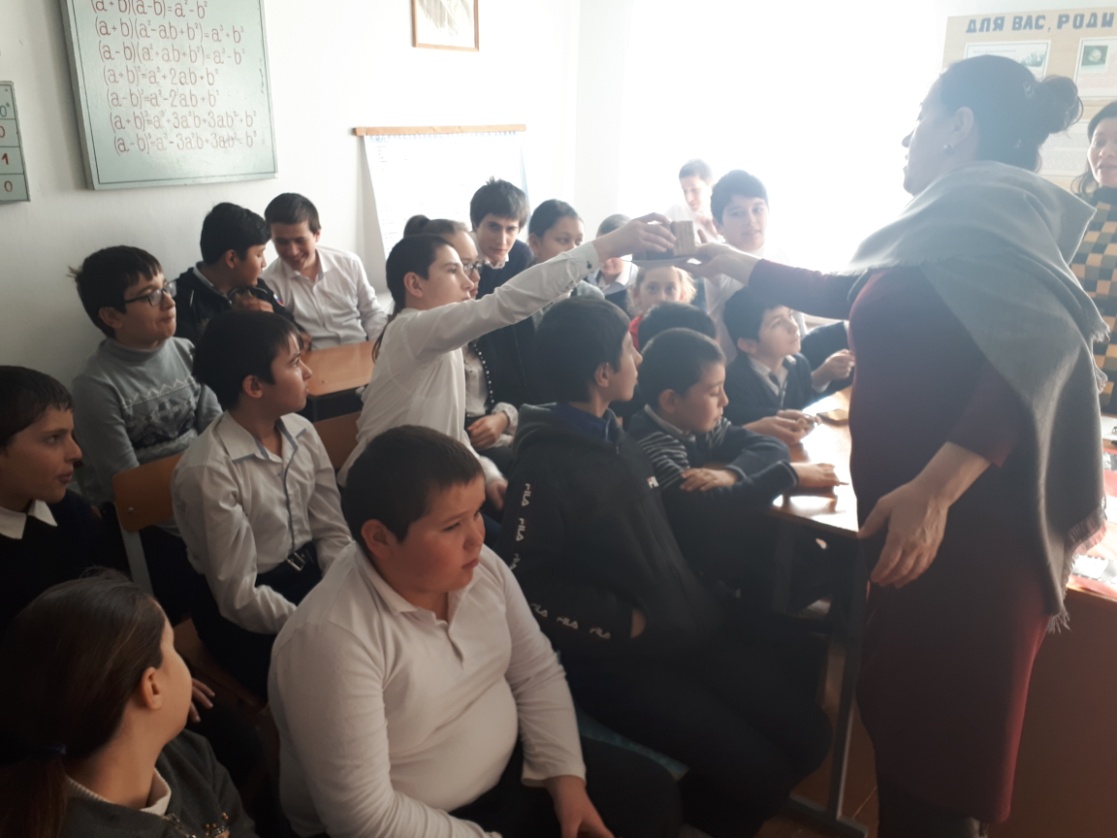 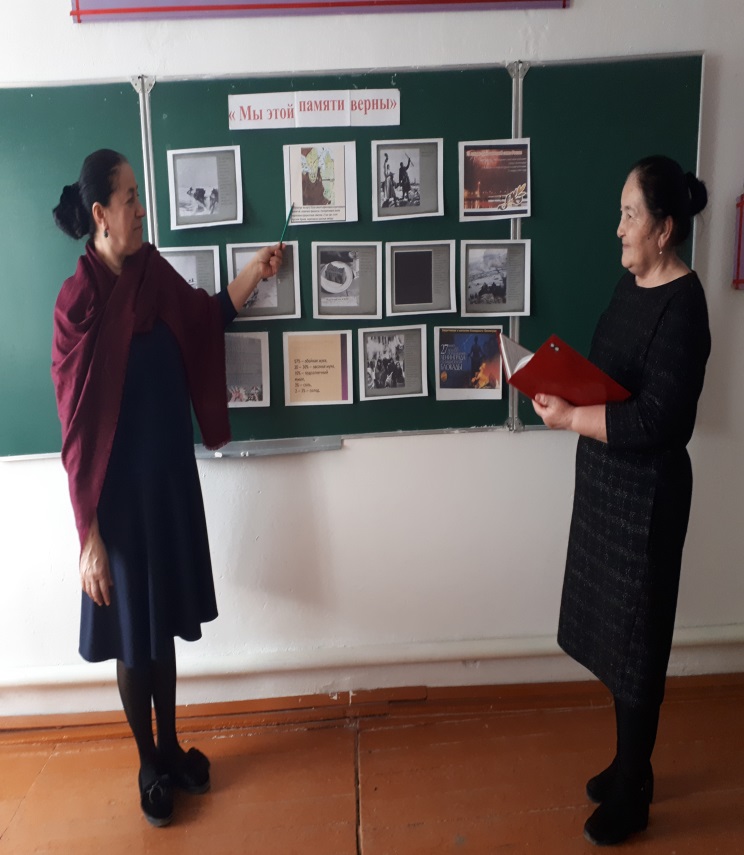 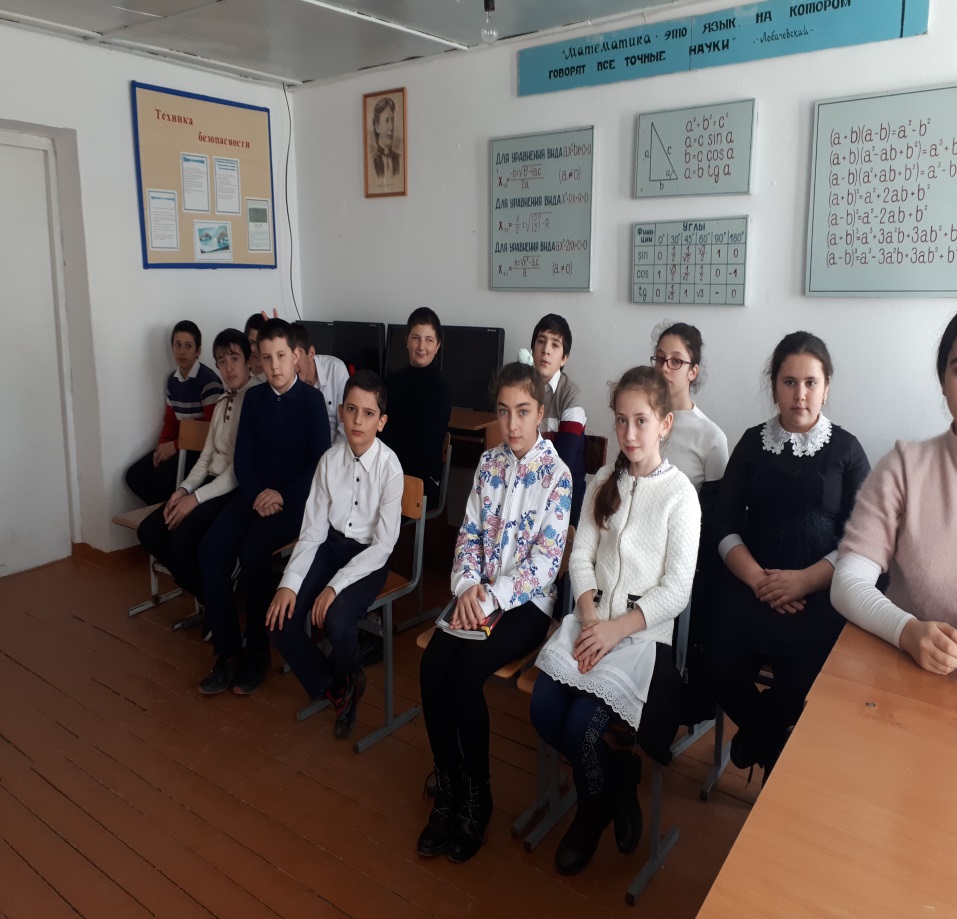 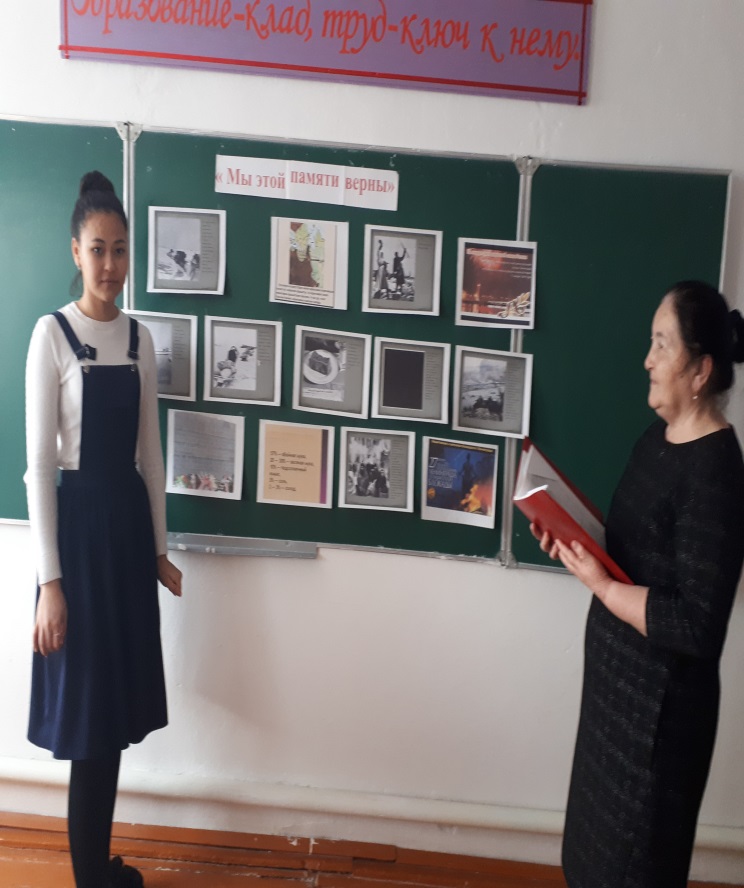 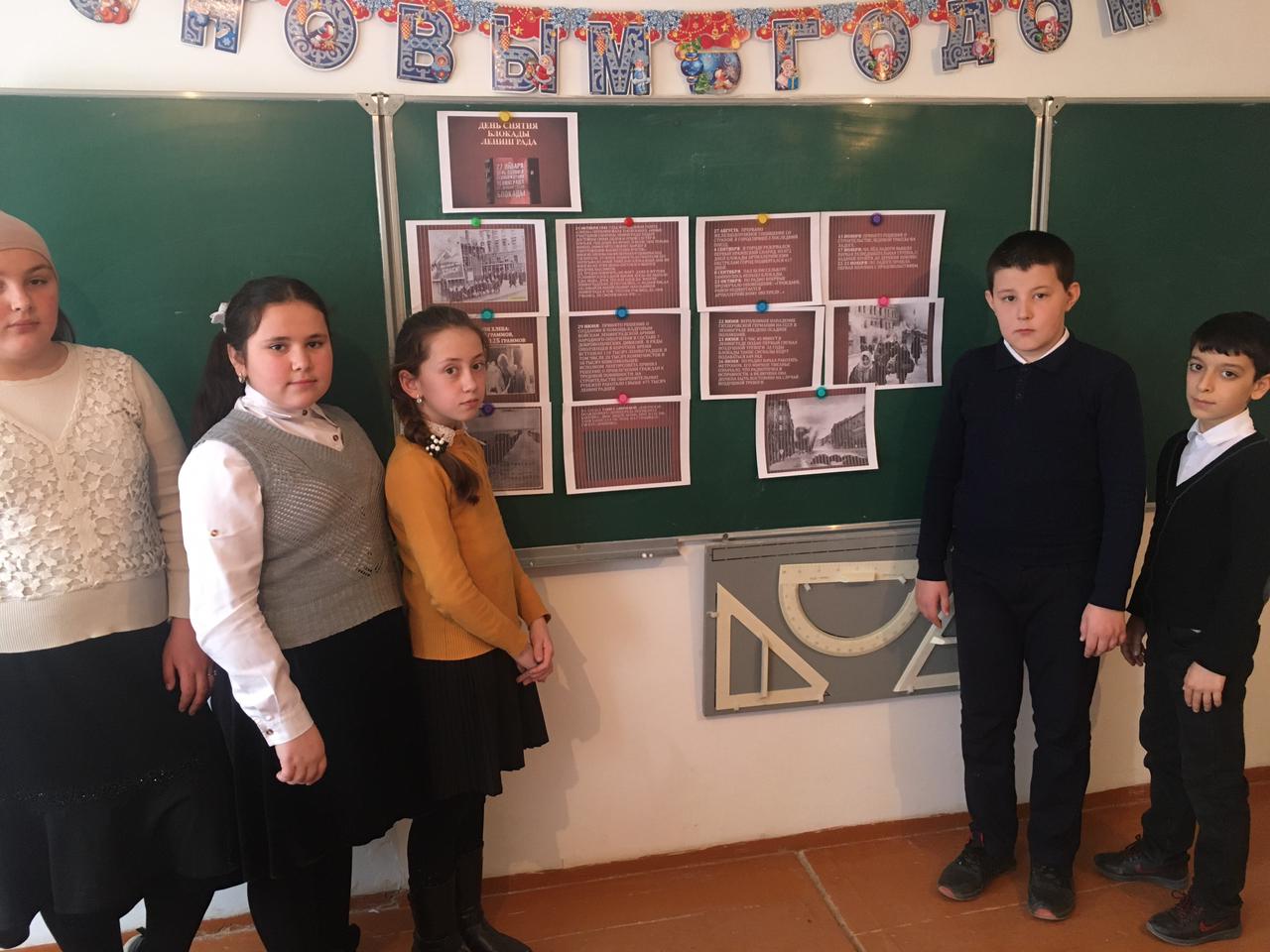 Ст вожатая : Джафарова Э.Ш.наименование муниципального управления образованияколичество общеобразовательных организаций, где проводились урокиколичество уроковКоличество школьников, принявших участие в уроках. Из них:Количество школьников, принявших участие в уроках. Из них:Количество школьников, принявших участие в уроках. Из них:Количество школьников, принявших участие в уроках. Из них:Количество школьников, принявших участие в уроках. Из них:Приглашенные лица (ФИО, место работы, должность)наименование муниципального управления образованияколичество общеобразовательных организаций, где проводились урокиколичество уроковОбщее кол-во.Дети членов семей НВФвозвращенные из зон боевых действий Сирии и ИракаДети, состоящие на учете ПДНДети, состоящие на учете КДН и ЗППриглашенные лица (ФИО, место работы, должность)86900000